1) Read and write about you and your school. 	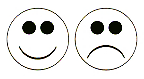 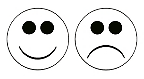 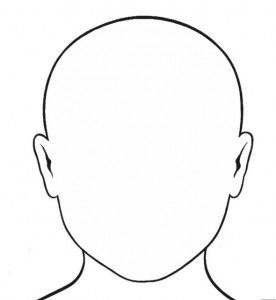 2) Draw your school and label the different parts of your school.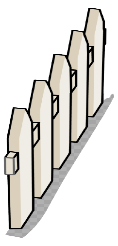 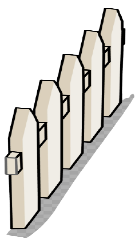 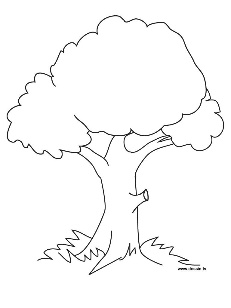 ANSWER KEY1)Student’s name (e.g. Maria)Student’s age (e.g. nine)Student’s class (e.g. 4B)I like + 2 classroom activities (e.g. reading, drawing, listening to music, singing…)I don’t like + 1 classroom activity (e.g. writing, painting…)1 Playground activity (e.g. playing football/basketball, playing hopscotch, jumping rope, playing tag, playing hide and seek, playing on the slide, playing on a swing…)2)According to the student’s school:Playground / classroom / library / canteen / computer room / art room / music room / toiletsName: ____________________________    Surname: ____________________________    Nber: ____   Grade/Class: _____Name: ____________________________    Surname: ____________________________    Nber: ____   Grade/Class: _____Name: ____________________________    Surname: ____________________________    Nber: ____   Grade/Class: _____Assessment: _____________________________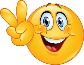 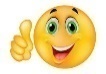 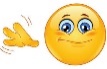 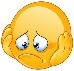 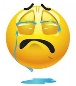 Date: ___________________________________________________    Date: ___________________________________________________    Assessment: _____________________________Teacher’s signature:___________________________Parent’s signature:___________________________